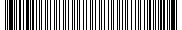 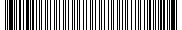 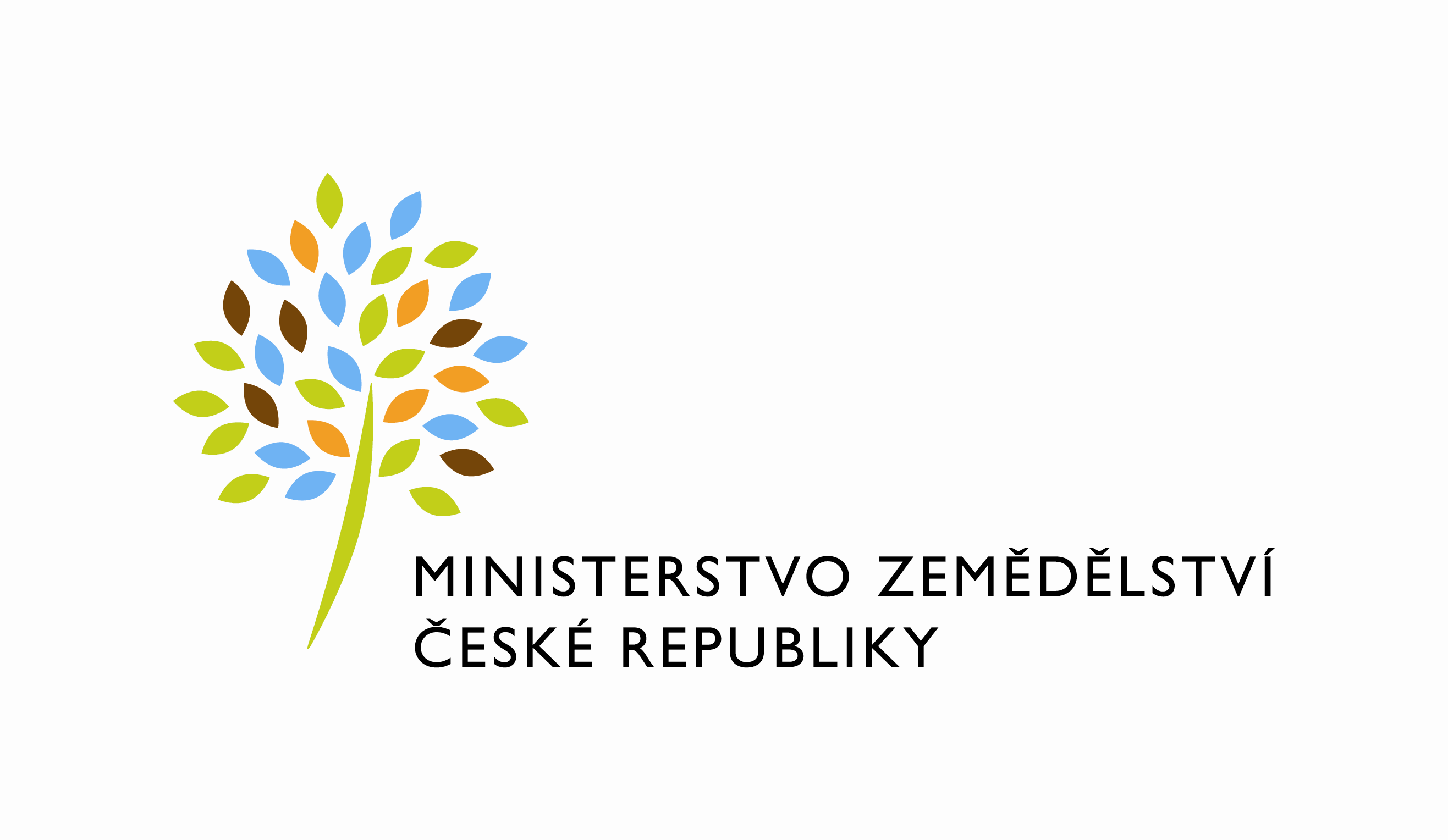 adresa: Těšnov 65/17, Nové Město, 110 00 Praha 1DATUM: 24. 2. 2021Prodloužení termínu dodání objednávky č. 4500135274 k RfC_ISND_II_2020_No016_Modul_kontrol - analýza (Z30506) Vážený pane xxx,oznamujeme Vám tímto prodloužení termínu dodání objednávky č. 4500135274 k RfC_ISND_II_2020_No016_Modul_kontrol - analýza (Z30506)  Nový termín dodání je stanoven do 16.3.2021.Zdůvodnění:Důvodem prodloužení je upřednostnění realizace prioritnějších rozvojových požadavků a zajištění dostatečného časového prostoru pro finalizaci plnění dle potřeb garanta MZe.Prodloužení bylo odsouhlaseno garantem.S pozdravemPřílohy:útvar: Odbor informačních a komunikačních technologiíČíslo útvaru: 11150VÁŠ DOPIS ZN.:	 ZE DNE:	 SPISOVÁ ZN.:	 74VD15544/2018-11153NAŠE ČJ.:	 12658/2021-MZE-11153VYŘIZUJE:	Bc. Petra HonsováTelefon:	221811019E-MAIL:	Petra.Honsova@mze.czID DS: 	yphaax8O2 IT Services s.r.o.Vážený panxxxZa Brumlovkou 266/2Michle140 00 Praha 4Mgr. Václav Koubek, MBAředitel odboru